Mod. rendicontazione per Responsabili AttuatoriMod. B_1SCHEDA DI MONITORAGGIO PROGETTO PTOF
A.S. 2019/20Obiettivi raggiunti
Illustrare le attività svolte, gli obiettivi conseguiti in relazione a quelli programmati e le risorse umane e strumentali utilizzate.Prodotti realizzatiIndicare eventuali prodotti, digitali, cartacei o d’altro genere, realizzati durante le attività del progetto ed eventuale link dove prenderne visioneValutazione Finale Complessiva (relativamente all’andamento del progetto, al raggiungimento degli obiettivi prefissati, all’effettiva «ricaduta» formativa sugli utenti, alle difficoltà incontrate, ai possibili sviluppi futuri, etc. …)Da inviare al Referente della macro area progettuale di cui alla circ. n. 198 del 17/01/2020.Data ___/___/____ 	Il  Responsabile Attuatore	________________________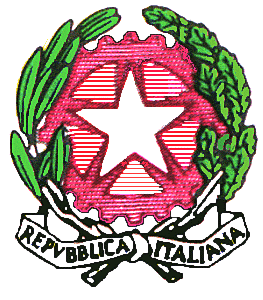 ISTITUTO COMPRENSIVOdi SCUOLA dell’INFANZIA, PRIMARIA eSECONDARIA di I GRADOVia Roma – 98061 BROLO (ME)C. F. 94007200838  C.M. MEIC83900A Fax 0941/561503, Tel. 0941/561503e-mail: MEIC83900A@istruzione.it - sito web:  www.icbrolo.edu.ite-mail certificata: MEIC83900A@PEC.ISTRUZIONE.IT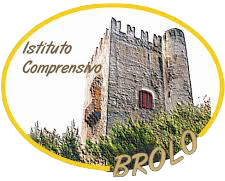 TITOLO DEL PROGETTOTipologia    curriculare                              extracurriculareN. Classi coinvolteN. Alunni partecipantiEsperto     interno     esterno   nessunoDocenti coinvoltiOre prestate